BAVÍ TĚ HRA S MÍČEM? BAVÍ TĚ KOLEKTIVNÍ SPORTY?TAK PŘIJĎ ZA NÁMI.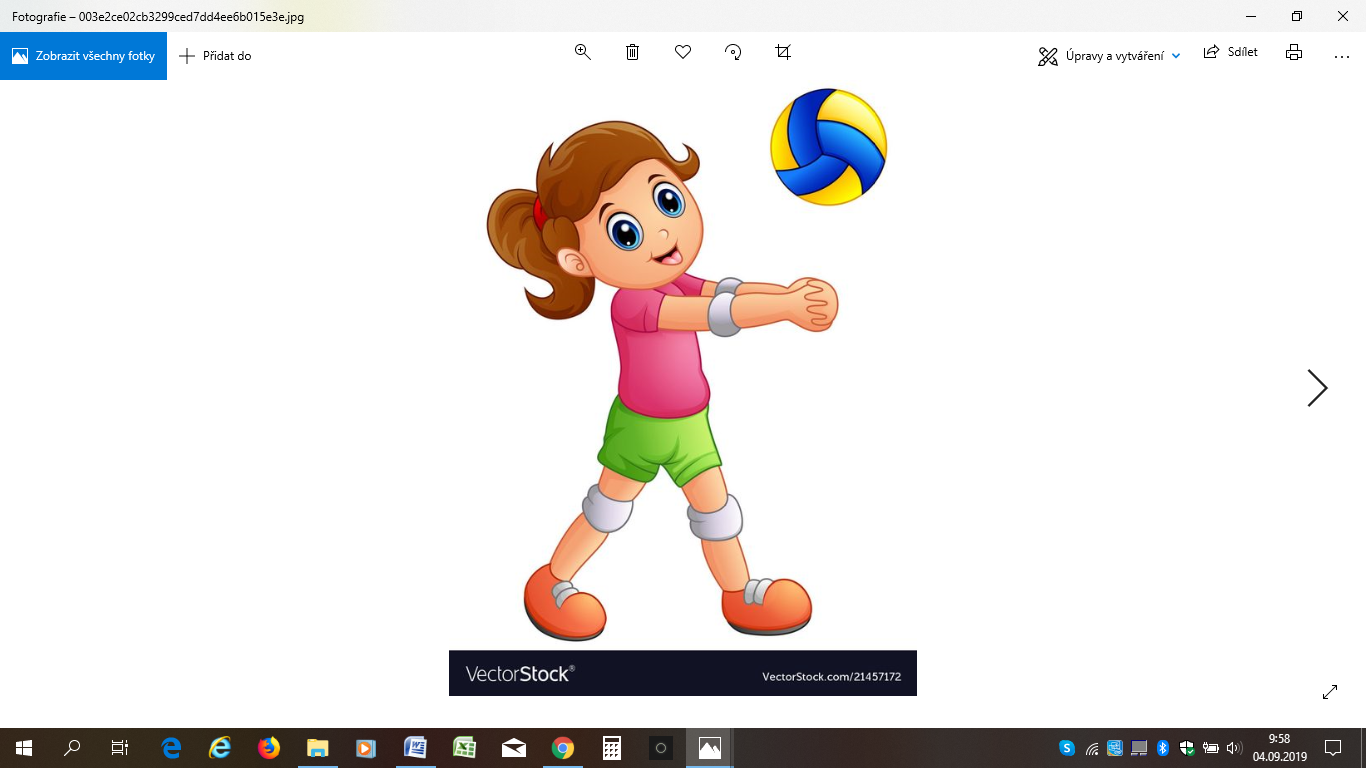 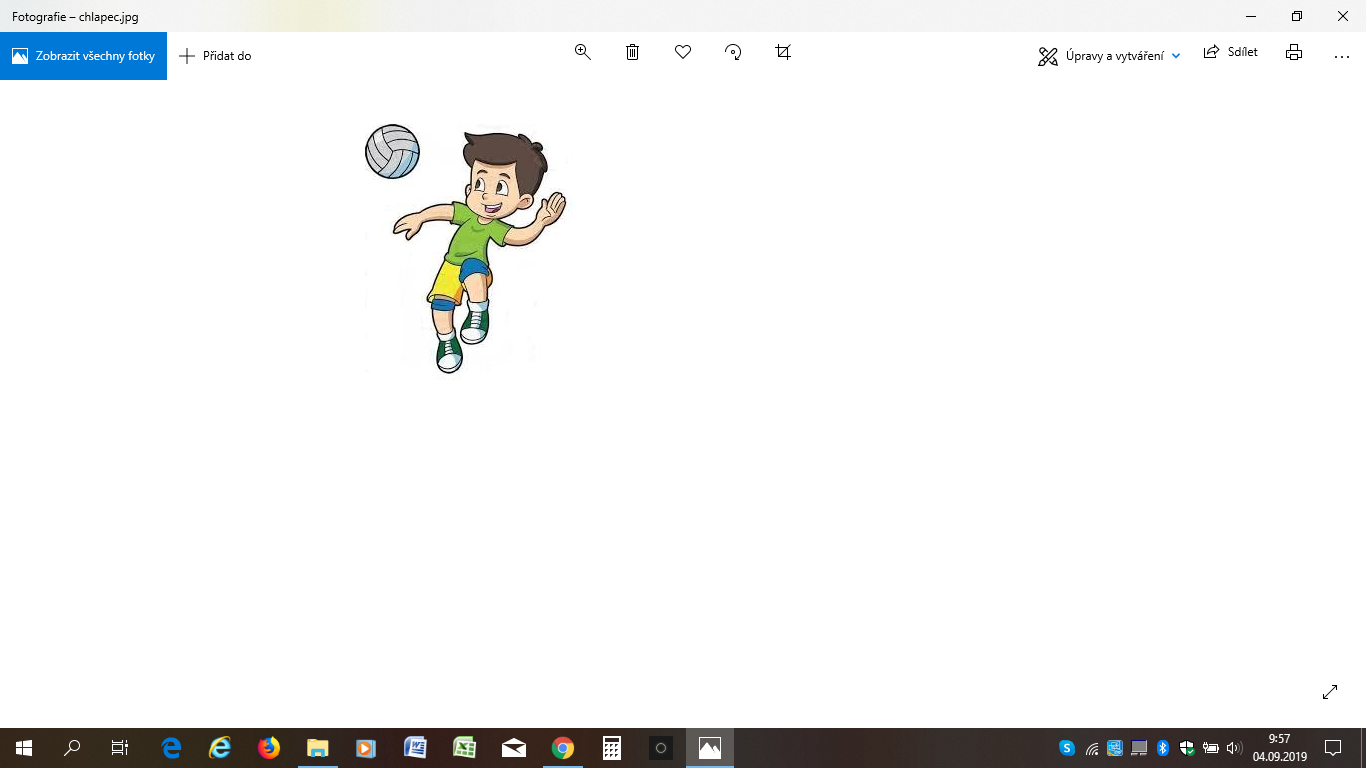            MÍČOVÝ PŘÍMĚSTSKÝ TÁBORPRO VŠECHNY HOLKY A KLUKY OD 6 DO 11 LET22.– 26. 7. 2024KAŽDÝ DEN OD 8:00 – 16:00Místo konání: sportovní areál ZŠ Slovácká a TJ Lokomotiva BřeclavCena: 2300,- KčV této částce je zahrnuto: denně teplý oběd, svačinka, pitný režim, tričko, nájmy sportovišť a ostatní provozní náklady.Způsob platby: bankovním převodem na Fio banka č. ú. 2801343969/2010.   Do poznámky uvést „ platba ze tábor a jméno dítěte“Program: 08:00 – 12:00 dopolední tréninkový program s přestávkou na svačinu	     12:00 – 13:30 oběd a polední klid	     13:30 – 16:00 odpolední tréninkový program s přestávkou na občerstveníS sebou: povinné dokumenty (potvrzení o zdravotní způsobilosti a o bezinfekčnosti),      kartičku zdravotní pojišťovny, sportovní oblečení na tréninky venku, venkovní sportovní obuv,      ručník, letní pantofle, kšiltovku, láhev na pití a sluneční brýle.Přihláška: součástí této informace je i přihláška na soustředění, kterou prosím doručte na e-adresu:                  misak.b@seznam.cz nejpozději do 30. května 2024.                    Současně s přihláškou uhraďte také cenu za soustředění.BUDEME SE NA TEBE TĚŠIT 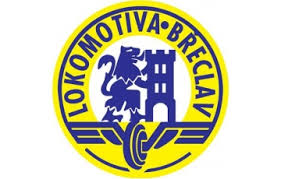 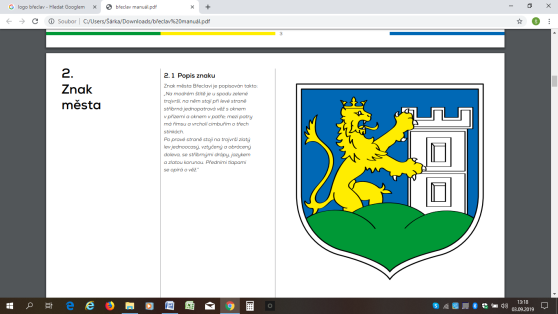 VOLEJBALOVÝ ODDÍL 
 FOSFA LOKOMOTIVA BŘECLAV
www.volejbalbreclav.cz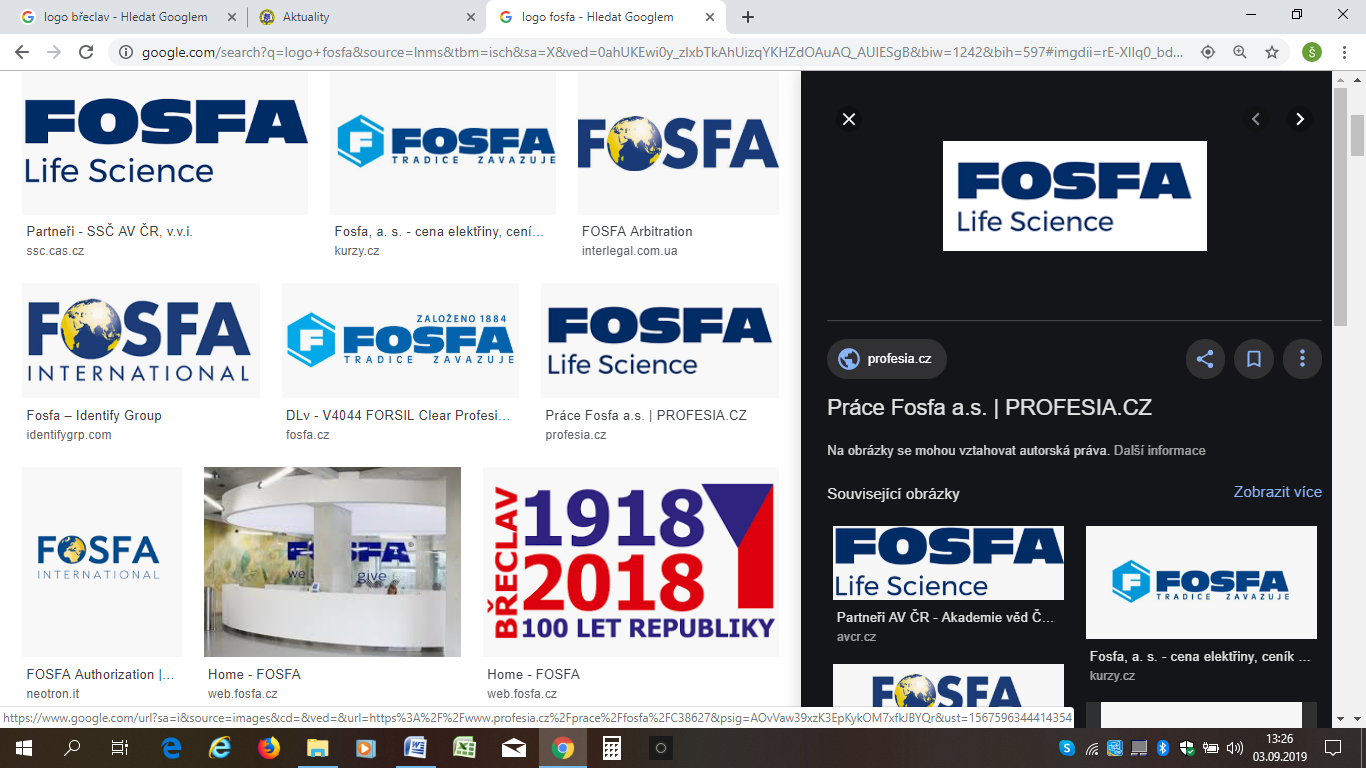 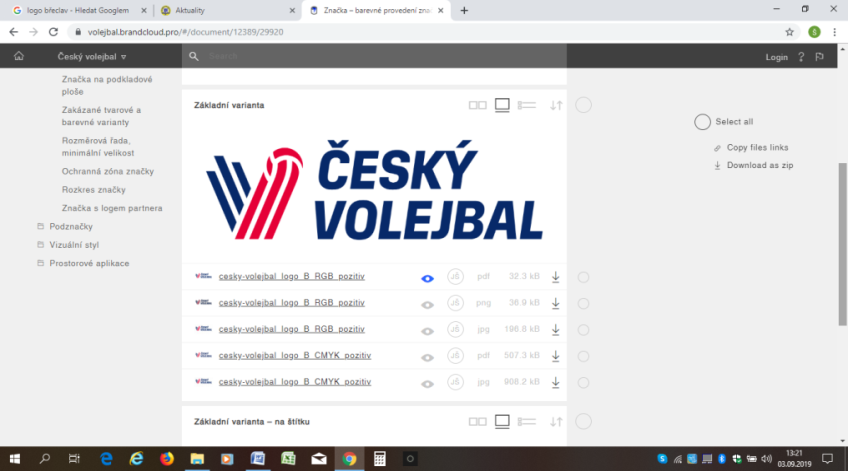 PŘIHLÁŠKA NA PŘÍMĚSTSKÝ TÁBORPŘIHLÁŠKA NA PŘÍMĚSTSKÝ TÁBORPŘIHLÁŠKA NA PŘÍMĚSTSKÝ TÁBORPŘIHLÁŠKA NA PŘÍMĚSTSKÝ TÁBORPŘIHLÁŠKA NA PŘÍMĚSTSKÝ TÁBORPŘIHLÁŠKA NA PŘÍMĚSTSKÝ TÁBORTJ Lokomotiva Břeclav volejbalový oddílTJ Lokomotiva Břeclav volejbalový oddílTJ Lokomotiva Břeclav volejbalový oddílTJ Lokomotiva Břeclav volejbalový oddílTJ Lokomotiva Břeclav volejbalový oddíl22. - 26. 7. 2024Přihlašuji:Přihlašuji:DÍTĚJMÉNOPŘÍJMENÍNAROZENÍŠKOLA, TŘ.BYDLIŠTĚVEL. TRIČKA(122, 128, 134, 140, 146, 152, 158, 164, XS, S, M, L)(122, 128, 134, 140, 146, 152, 158, 164, XS, S, M, L)(122, 128, 134, 140, 146, 152, 158, 164, XS, S, M, L)ZÁK. ZÁSTUPCEZÁK. ZÁSTUPCEJMÉNOPŘÍJMENÍTEL. ČÍSLOE-MAILZÁK. ZÁSTUPCEZÁK. ZÁSTUPCEJMÉNOPŘÍJMENÍTEL. ČÍSLOE-MAILODCHOD DÍTĚTEODCHOD DÍTĚTEODCHOD DÍTĚTEPo ukončení denního programu (v 16 hodin)Po ukončení denního programu (v 16 hodin)Po ukončení denního programu (v 16 hodin)Po ukončení denního programu (v 16 hodin)x zatrhnout odpovídající variantua)půjde dítě samo domůpůjde dítě samo domůb)půjde v doprovodu rodičůpůjde v doprovodu rodičů